_____________________________________________________________________________ПОСТАНОВЛЕНИЕ                                                                 КАРАР«          »                     2018 г.                                                                                       №     	В соответствии с Федеральным законом от 06.10.2003 года №131-ФЗ «Об общих принципах организации местного самоуправления в Российской Федерации и в целях упорядочения складирования снега в зимний период,ПОСТАНОВЛЯЮ:1. Рекомендовать предприятиям, организациям города и МУП «Управляющая компания жилищно-коммунального хозяйства Нурлатского муниципального района» организовать собственными силами уборку и вывоз снега с прилегающих территорий и закрепленных участков.2. Определить местом складирования вывезенного снега – территорию полигона твердых бытовых отходов города Нурлат.3. Контроль за исполнением настоящего постановления возложить на директора МУП «Управляющая компания жилищно-коммунального хозяйства Нурлатского муниципального района» Яруллина Р.Г. (по согласованию).Руководитель Исполнительного комитета города НурлатНурлатского муниципального  районаРеспублики Татарстан                                                                           Р.Р. ХамзинРЕСПУБЛИКА  ТАТАРСТАНИСПОЛНИТЕЛЬНЫЙ КОМИТЕТ ГОРОДА  НУРЛАТ НУРЛАТСКОГО МУНИЦИПАЛЬНОГО РАЙОНА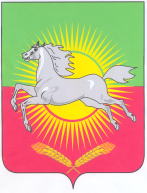  ТАТАРСТАН РЕСПУБЛИКАСЫНУРЛАТ МУНИЦИПАЛЬ РАЙОНЫНЫҢНУРЛАТ ШӘhӘРЕ БАШКАРМА КОМИТЕТЫО выделении места под складирование снега в городе Нурлат Нурлатского муниципального района